Handprints of Destruction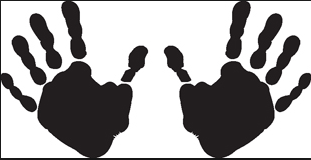 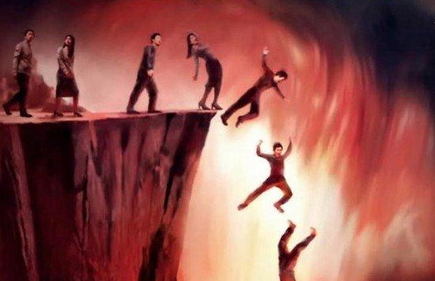 The Way ChurchBrother David S. WilsonMessage Title:	Handprints of DestructionMessage Truth:	If we are not careful, our handprints will be on the backs of those cast into the lake of fire. Handprints left through our announcements, actions, and attitude.Scripture: 		Revelation 20:14-1514 Then Death and Hades were cast into the lake of fire. This is the second death. 15 And anyone not found written in the Book of Life was cast into the lake of fire.Handprints of DestructionAnnouncementsA. 	Matthew 12:3636 But I say to you that for every idle word men may speak, they will give account of it in the day of judgment.B. 	Proverbs 29:2020 Do you see a man hasty in his words? There is more hope for a fool than for him.C. 	Luke 6:4545 A good man out of the good treasure of his heart brings forth good; and an evil man out of the evil treasure of his heart brings forth evil. For out of the abundance of the heart his mouth speaks.D.	Psalm 141:33 Set a guard, O Lord, over my mouth; Keep watch over the door of my lips.ActionsA.	1 Corinthians 8:99 But beware lest somehow this liberty of yours become a stumbling block to those who are weak.B.	Romans 14:1313 Therefore let us not judge one another anymore, but rather resolve this, not to put a stumbling block or a cause to fall in our brother’s way.C.	Luke 17:1-4Then He said to the disciples, “It is impossible that no offenses should come, but woe to him through whom they do come! 2 It would be better for him if a millstone were hung around his neck, and he were thrown into the sea, than that he should offend one of these little ones. 3 Take heed to yourselves. If your brother sins against you, rebuke him; and if he repents, forgive him. 4 And if he sins against you seven times in a day, and seven times in a day returns to you, saying, ‘I repent,’ you shall forgive him.”AttitudeA.	1 Samuel 16:77 But the Lord said to Samuel, “Do not look at his appearance or at his physical stature, because I have refused him. For the Lord does not see as man sees;[a] for man looks at the outward appearance, but the Lord looks at the heart.”B.	James 4:44 Adulterers and adulteresses! Do you not know that friendship with the world is enmity with God? Whoever therefore wants to be a friend of the world makes himself an enemy of God.C.	Ephesians 4:3131 Let all bitterness, wrath, anger, clamor, and evil speaking be put away from you, with all malice.